Phalaenopsis- Section Proboscidioides SpeciesSPECIES                        PROGENY             AWARDS                   AWARD  TYPE                                                                           RANGE                                TEMP/LHT         BLOOM TIME                                               F-1/Total                    AOS                                                                                                                                                                                                                     Peak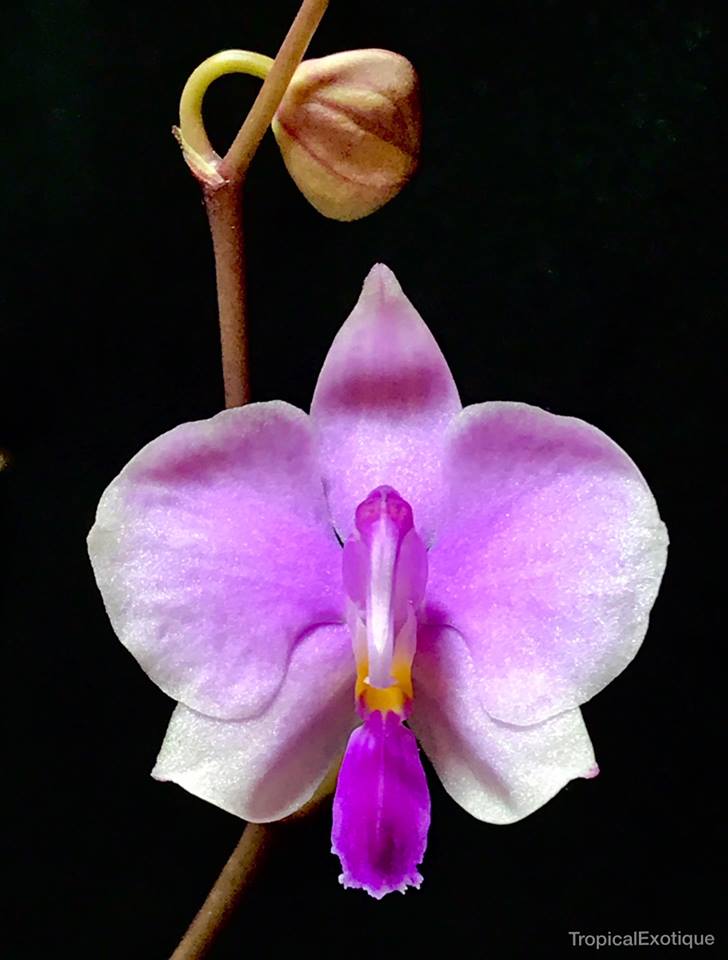            Phal lowii                                        lowii14/2151 AM, 1 CCM, 1 CHM, 2 HCCBurma and ThailandWarm/LoSept